PROCEDURA NEGOZIATA TELEMATICA D’URGENZA, SENZA PREVIA PUBBLICAZIONE DEL BANDO DI GARA, AI SENSI DELL’ART. 63 DEL D.LGS. 50/2016 E ART. 1 C. 2 LETT. B) L. 120/2020, PER L’AFFIDAMENTO DELLA FORNITURA E POSA IN OPERA DI ARREDI PRESSO IL CENTRO POLIFUNZIONALE CULTURALE DI AMATRICE (RI)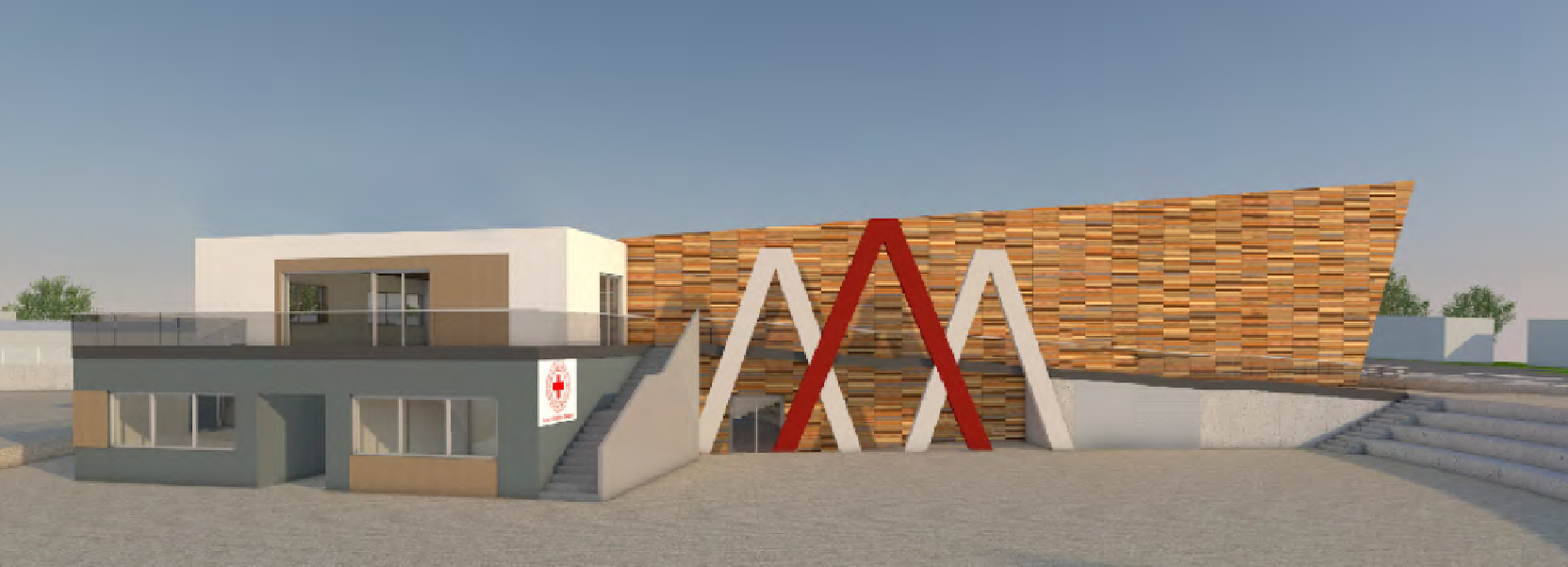 Allegato B Modello di domanda di partecipazione e dichiarazioni integrative al DGUECIG : 8669369D9BModello di domanda di partecipazione e dichiarazioni integrative al DGUEIl/La sottoscritto/a _____________________________________ nato/a a ___________________________________ (Prov. ________) il ____________________ residente a __________________________ in __________________________ (Prov. ________) n. ______  Cod. Fisc. ______________________________________  in qualità di (barrare la casella che interessa):Titolare o Legale rappresentante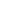 Procuratore, come da procura generale/speciale in data ___/___/______ a rogito Notarile  __________________________ Rep. n. _______________ (allegata in copia scansionata)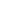 dell’Impresa/Società ____________________________________________________________________________(indicare la denominazione e ragione sociale)con sede legale in _________________________________________________ (Prov. ______) cap ___________ Via _____________________________________ n. ___________ Tel. n. _______/_____________Codice fiscale n. _________________________ Partita IVA n ___________________________________________CHIEDEdi partecipare alla procedura di gara in oggetto come (barrare e completare la casella che interessa):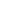         IMPRESA INDIVIDUALE (D.Lgs. 50/2016, art. 45, comma 2, lett. a);SOCIETA’ (specificare forma giuridica come da iscrizione nel Registro Imprese - CCIAA) ______________________;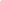         CONSORZIO fra SOCIETA’ COOPERATIVE di PRODUZIONE e LAVORO (D.Lgs. 50/2016, art. 45, comma 2, lett. b);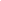                CONSORZIO tra IMPRESE ARTIGIANE (D.Lgs. 50/2016, art. 45, comma 2, lett. b);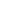                CONSORZIO STABILE (D.Lgs. 50/2016, art. 45, comma 2, lett. c);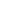 ovveroCAPOGRUPPO/MANDATARIO    ovvero               MANDANTE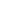 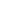                  di un RAGGRUPPAMENTO TEMPORANEO DI IMPRESE (D.Lgs. 50/2016, art. 45, c. 2, lett. d);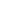                  di un CONSORZIO ORDINARIO (D.Lgs. 50/2016, art. 45, comma 2, lett. e);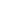 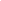                  di un GEIE (D.Lgs. 50/2016, art. 45, comma 2, lett. g);                           di tipo orizzontale         NO       o verticale        NO         o misto             o cooptato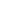 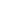 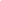 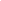       già costituito                        o da costituirsiOvvero  Ausiliaria dell’ operatore economico ____________________________________________________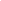 Ovvero  Aggregazione di imprese di rete (D. Lgs. 50/2016, art. 45, comma 2, lett. f): 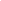 dotata di un organo comune con potere di rappresentanza e di soggettività giuridica;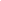 dotata di un organo comune con potere di rappresentanza ma priva di soggettività giuridica;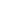 dotata di un organo comune privo del potere di rappresentanza o di rete sprovvista di organo comune, ovvero, dotata di organo comune privo dei requisiti di qualificazione richiesti per assumere la veste di mandataria;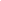 A tal fine, in conformità alle disposizioni del D.P.R. 445/2000, articoli 46 e 47 in particolare, e consapevole della responsabilità penale in cui incorre chi sottoscrive dichiarazioni mendaci e delle relative sanzioni penali di cui all’art. 76 dello stesso Decreto, nonché delle conseguenze amministrative di decadenza dai benefici eventualmente conseguiti al provvedimento emanato,DICHIARA(*):(per i concorrenti non residenti in Italia, documentazione idonea equivalente secondo la legislazione dello Stato di appartenenza, con la quale il concorrente dichiara)1.   che l’impresa è iscritta alla Camera di Commercio di _____________________________ per la seguente attività ___________________________________________________________________________________ovverodi non essere tenuto al suddetto adempimento e di essere iscritto nell’Albo ____________________________________/Registro _______________________________ secondo la normativa prevista per la propria natura giuridica, allegando copia dell’atto costitutivo e dello Statuto, e che tra i propri fini istituzionali vi è quello pertinente all’appalto oggetto della presente procedura.2. di autorizzare espressamente e ad ogni effetto di legge la Stazione Appaltante all’utilizzo, per l’invio di tutte le comunicazioni inerenti alla presente procedura di gara, esclusivamente dell’indirizzo di PEC indicato in sede di iscrizione/abilitazione nell’ambito della piattaforma telematica di negoziazione “Net4market” e di conoscere ed accettare senza condizione o riserva alcuna tutte le norme generali e particolari che regolano l’istruttoria anche tramite gli strumenti informatici disponibili in piattaforma telematica;3. l’inesistenza di qualsiasi divieto di contrarre con la pubblica amministrazione compreso quanto previsto dall’art. 53 comma 16-ter del D.Lgs n. 165/2001 (ovvero di non aver concluso contratti di lavoro subordinato o autonomo e comunque di non aver attribuito incarichi per il triennio successivo alla cessazione del rapporto ad ex dipendenti pubblici che hanno esercitato, nei propri confronti, poteri autoritativi o negoziali per conto delle pubbliche amministrazioni di appartenenza);4.    che l’impresa ha le seguenti posizioni:INPS: sede di _________________________ matricola n° ____________________________________INAIL: sede di _________________________matricola n° ____________________________________Altro: _______________________________________________________________________________OvveroDi non essere iscritto a nessun ente previdenziale/assistenziale per le seguenti motivazioni:___________________________________________________________________________________5.   che l’Agenzia delle Entrate competente per territorio è ____________________________________6.   che l’impresa ha la seguente dimensione aziendale: Microimpresa (impresa che ha meno di 10 occupati e un fatturato non superiore a 2 ml);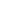  Piccola Impresa (impresa che ha meno di 50 occupati e un fatturato non superiore a 10 ml);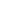  Media Impresa (impresa che ha meno di 250 occupati e un fatturato non superiore a 50 ml);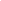 7.  di essere in possesso dei requisiti di ordine generale e di non incorrere in nessuna delle cause di esclusione previste dall’art. 80, D. Lgs. 50/2016 (Compilare anche il DGUE-parte III);8.   Che nei confronti del sottoscritto e dei soggetti di seguito elencati non sussistono le cause di esclusione previste dall’art. 80 commi 1 e 2 dell’art. 80 del D. Lgs. 50/2016 e s.m.i.:Indicare i soggetti per cui si rendono le dichiarazioni di cui sopraLe dichiarazioni relative all’assenza delle cause di esclusione previste dall’art. 80 comma 1 e 2 del                                   D.lgs. 50/2016 devono essere rese dai seguenti soggetti: titolare e direttore tecnico se si tratta di impresa individuale;soci e direttore tecnico per le società in nome collettivo;soci accomandatari e direttore tecnico se si tratta di società in accomandita semplice;membri del consiglio di amministrazione cui sia stata conferita la legale rappresentanza, ivi compresi institori e procuratori generali - membri degli organi con poteri di direzione o di vigilanza o dei soggetti muniti di poteri di rappresentanza, di direzione o di controllo - direttore tecnico o socio unico persona fisica, ovvero del socio di maggioranza in caso di società con meno di quattro soci, se si tratta di altro tipo di società o consorzio;soggetti cessati dalle cariche sopra riportate  nell'anno antecedente la data di pubblicazione del bando di gara;(Compilare il DGUE: Parte III - sez. A e Parte II - lettera B, ripetuta tante volte quanto necessario)9.   (art. 80, comma 2) che nei propri confronti non sussistono cause di decadenza, di sospensione, o di divieto previste dall’articolo 67 del decreto legislativo 6 settembre 2011, n. 159 o di un tentativo di infiltrazione mafiosa di cui all’articolo 84, comma 4, del medesimo decreto, e a tal riguardo dichiara:    	    di essere iscritta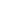     	    di non essere iscritta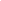 negli elenchi dei fornitori, prestatori di servizi ed esecutori di lavori non soggetti a tentativo di infiltrazione mafiosa (cc.dd. “white lists”) di cui all’articolo 29 del decreto legge 24 giugno 2014, n. 90, convertito nella legge 11 agosto 2014, n. 114, e all’art. 11-bis della legge 6 agosto 2015, n. 125, presso la Prefettura – Ufficio Territoriale del Governo di …………………………………………………………………………………………………………………………10.  (art. 80, comma 4) di non aver commesso violazioni gravi, definitivamente accertate, rispetto agli obblighi relativi al pagamento delle imposte e tasse o dei contributi previdenziali, secondo la legislazione italiana o quella dello Stato in cui sono stabiliti.11.   (art. 80, comma 5):a)  di non aver commesso gravi infrazioni debitamente accertate alle norme in materia di salute e sicurezza sul lavoro nonché agli obblighi di cui all'articolo 30, comma 3 del D.lgs. 50/2016;b) di non trovarsi in stato di fallimento o di liquidazione coatta o di concordato preventivo e che nei suoi confronti non è in corso un procedimento per la dichiarazione di una di tali situazioni, fermo restando quanto previsto dagli articoli 110 del D.lgs. 50/2016  e 186-bis del regio decreto 16 marzo 1942, n. 267;c) di non aver commesso gravi illeciti professionali, tali da rendere dubbia la sua integrità o affidabilità;c-bis) di non aver tentato di influenzare indebitamente il processo decisionale della stazione appaltante o di ottenere informazioni riservate a fini di proprio vantaggio oppure di aver fornito, anche per negligenza, informazioni false o fuorvianti suscettibili di influenzare le decisioni sull'esclusione, la selezione o l'aggiudicazione, ovvero di aver omesso le informazioni dovute ai fini del corretto svolgimento della procedura di selezione; c-ter) di non aver dimostrato significative o persistenti carenze nell'esecuzione di un precedente contratto di appalto o di concessione che ne hanno causato la risoluzione per inadempimento ovvero la condanna al risarcimento del danno o altre sanzioni comparabili; c-quater) di non aver commesso grave inadempimento nei confronti di uno o più subappaltatori, riconosciuto o accertato con sentenza passata in giudicato;d) che la partecipazione alla gara dell’operatore economico rappresentato non determina alcuna situazione di conflitto di interessi ai sensi dell'articolo 42, comma 2, del D.lgs. 50/2016, non diversamente risolvibile;e) di non essere stato coinvolto nella preparazione della procedura di gara;f) di non essere stato soggetto alla sanzione interdittiva di cui all'articolo 9, comma 2, lettera c) del decreto legislativo 8 giugno 2001, n. 231 o ad altra sanzione che comporta il divieto di contrarre con la pubblica amministrazione, compresi i provvedimenti interdittivi di cui all'articolo 14 del decreto legislativo 9 aprile 2008, n. 81;f-bis) di non aver presentato nella procedura di gara in corso e negli affidamenti di appalti o subappalti, documentazione o dichiarazioni non veritiere;f-ter) di non essere iscritto al casellario informatico tenuto dall’Osservatorio dell’ANAC per aver presentato false dichiarazioni o falsa documentazione nelle procedure di gara e negli affidamenti di subappalti. Il motivo di esclusione perdura fino a quanto opera l’iscrizione nel casellario informatico;g)  di non essere iscritto nel casellario informatico tenuto dall'Osservatorio dell'ANAC per aver presentato false dichiarazioni o falsa documentazione ai fini del rilascio dell'attestazione di qualificazione, per il periodo durante il quale perdura l'iscrizione; h) di non aver violato il divieto di intestazione fiduciaria di cui all'articolo 17 della legge 19 marzo 1990, n. 55;i) di essere in regola con gli obblighi previsti dalla legge 12 marzo 1999, n. 68;l) di non essere stato vittima dei reati previsti e puniti dagli articoli 317 e 629 del codice penale aggravati ai sensi dell'articolo 7 del decreto-legge 13 maggio 1991, n. 152, convertito, con modificazioni, dalla legge 12 luglio 1991, n. 203,  OPPURE, pur essendone stato vittima, di non aver denunciato i fatti                    all' Autorità giudiziaria;m) di non trovarsi rispetto ad un altro partecipante alla medesima procedura di affidamento, in una situazione di controllo di cui all'articolo 2359 del codice civile o in una qualsiasi relazione, anche di fatto, se la situazione di controllo o la relazione comporti che le offerte sono imputabili ad un unico centro decisionale.12. (solo nel caso in cui si sia compilato il DGUE nella parte III, sez. C, lett. d) indica, ad integrazione di quanto indicato del DGUE, i seguenti estremi del provvedimento di ammissione al concordato e del provvedimento di autorizzazione a partecipare alle gare ………………………….…………… rilasciati dal Tribunale di ………………….…………… nonché dichiara di non partecipare alla gara quale mandataria di un raggruppamento temporaneo di imprese e che le altre imprese aderenti al raggruppamento non sono assoggettate ad una procedura concorsuale ai sensi dell’art. 186  bis, comma 6 del R.D. 16 marzo 1942, n. 267;13. di aver esaminato il bando di gara, il disciplinare di gara e i relativi allegati, le risposte agli eventuali quesiti/FAQ, il capitolato, il piano di sicurezza e coordinamento, i grafici di progetto, le relazioni, il cronoprogramma, gli atti autorizzativi e i permessi ottenuti dalla stazione appaltante, nonché tutti gli altri elaborati costituenti il progetto posto a base di gara e di accettarli in ogni loro parte senza condizione o riserva alcuna, avendoli adeguatamente analizzati e verificati prima di formulare l’offerta economica; 14. di aver preso esatta cognizione della natura dell’appalto e di aver preso conoscenza e tenuto conto per la formulazione della propria offerta: di tutte le condizioni contrattuali e degli oneri compresi quelli eventuali relativi in materia di sicurezza, di assicurazione, di condizioni di lavoro e di previdenza e assistenza in vigore nel luogo dove devono essere svolti i servizi; di tutte le circostanze generali, particolari e locali, nessuna esclusa ed eccettuata, che possono avere influito o influire sia sulle condizioni contrattuali medesime, sia sulla determinazione dei prezzi, sia sulla esecuzione delle prestazioni, sia, in definitiva, sulla determinazione della propria offerta;15. di aver preso conoscenza dei luoghi presso cui dovranno essere eseguite le prestazioni e di ritenere che gli stessi consentano l’immediata realizzabilità dell’opera secondo il progetto esecutivo a base di gara;16. di aver preso conoscenza degli obblighi e degli oneri relativi alle disposizioni in materia di sicurezza, di assicurazione, di condizioni di lavoro e di previdenza e assistenza in vigore nel luogo dove devono essere eseguite le attività di posa in opera dei prodotti forniti;17. di aver effettuato una verifica di corrispondenza tra gli elaborati contrattuali e di aver giudicato le attività di fornitura e posa in opera stessi realizzabili, gli elaborati progettuali adeguati ed i prezzi nel loro complesso remunerativi e tali da consentire il ribasso offerto, anche avuto riguardo all’obbligo di attuare le adeguate misure anticontagio da Covid-19;18. di aver effettuato una verifica della disponibilità nel mercato dei materiali e della mano d’opera necessari per l’esecuzione delle attività di posa in operai, nonché di aver effettuato una verifica della disponibilità delle cave e delle discariche locali, delle attrezzature adeguate all’entità e alla tipologia e categorie delle attività da realizzare, in relazione ai tempi previsti per l’esecuzione degli stessi;19. di avere tenuto conto, nel formulare la propria offerta, di eventuali maggiorazioni per lievitazione dei prezzi che dovessero intervenire durante l’esecuzione delle prestazioni e di aver offerto un prezzo complessivo, nonchè dei costi per la manodopera e per la sicurezza aziendale che tengono conto di tutti i maggiori costi necessari per dare attuazione alle misure di sicurezza anticontagio da Covid-19, rinunciando fin d’ora a qualsiasi azione o eccezione in merito;20. di impegnarsi a mantenere valida e vincolante l’offerta per 180 giorni dalla scadenza fissata per la ricezione delle offerte e di accettare che la presentazione della stessa non vincola in alcun modo la stazione appaltante;21. di impegnarsi ad eseguire le forniture oggetto della presente procedura con le modalità previste dal CSA, dalla lettera d’invito;22. di accettare espressamente che le forniture dovranno essere eseguite entro i termini previsti dall’art. 6 della lettera d’invito;  23. (barrare la casella che interessa e completare in caso di consorzi stabili, consorzi di cooperative e di consorzi di imprese artigiane):di partecipare in proprio (in quanto in possesso di propria adeguata struttura operativa). In tal caso, opera il divieto per tutti i consorziati del consorzio di partecipare alla gara d’appalto. In caso di violazione sono esclusi dalla gara sia il consorzio sia il/i consorziato/i;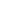 che il consorzio stabile (o il consorzio di cooperative e imprese artigiane) concorre per i seguenti consorziati (indicare la ragione sociale, la forma giuridica e la sede legale di ciascun consorziato):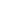 (relativamente a questi consorziati, opera il divieto di partecipare alla gara in qualsiasi altra forma; in caso di violazione sono esclusi dalla gara sia il consorzio sia il consorziato);ALLEGARE atto costitutivo e statuto del consorzio (in copia scansionata), con indicazione delle imprese consorziate.24. (completare nel caso di raggruppamento temporaneo o consorzio ordinario di concorrenti o GEIE non ancora costituiti)che, in caso di aggiudicazione, sarà conferito mandato collettivo speciale con rappresentanza o funzioni di capogruppo all’impresa ____________________________________________________ con sede in ______________________________________________________________________ e si impegna ad uniformarsi alla disciplina vigente in materia, con riguardo ai raggruppamenti temporanei o consorzi ordinari di concorrenti o GEIE;che i soggetti componenti la costituenda ATI/CONSORZIO/GEIE partecipano alla presente gara ed eseguiranno le prestazioni  secondo le categorie e le relative percentuali in precedenza indicate;che nessun soggetto indicato per l’esecuzione dell’appalto partecipa alla presente procedura di gara in altra forma, neppure individuale;si impegna a non modificare successivamente la composizione del raggruppamento temporaneo o del consorzio ordinario o del GEIE e di impegnarsi a rispettare tutte le norme vigenti in materia.25. (nel caso di raggruppamento temporaneo costituito)ALLEGARE copia scansionata del mandato collettivo speciale con rappresentanza, conferito alla mandataria per atto pubblico o scrittura privata autenticata con indicazione del soggetto designato quale mandatario.che i componenti del costituito RTI partecipano alla presente gara ed eseguiranno le prestazioni secondo le percentuali suindicate;che nessun soggetto indicato per l’esecuzione dell’appalto partecipa alla presente procedura di gara in altra forma, neppure individuale;si impegna a non modificare successivamente la composizione del raggruppamento temporaneo e di impegnarsi a rispettare tutte le norme vigenti in materia26. (nel caso di consorzio ordinario di concorrenti o GEIE costituiti)ALLEGARE atto costitutivo e statuto del consorzio o GEIE in copia scansionata con indicazione del soggetto designato quale capogruppo.che i componenti del costituito consorzio o GEIE partecipano alla presente gara ed eseguiranno le prestazioni secondo le percentuali suindicate;che nessun soggetto indicato per l’esecuzione dell’appalto partecipa alla presente procedura di gara in altra forma, neppure individuale;si impegna a non modificare successivamente la composizione del consorzio o GEIE e di impegnarsi a rispettare tutte le norme vigenti in materia;27. (nel caso di aggregazioni di imprese aderenti al contratto di rete: se la rete è dotata di un organo comune con potere di rappresentanza e di soggettività giuridica)ALLEGARE copia scansionata del contratto di rete, redatto per atto pubblico o scrittura privata autenticata, ovvero per atto firmato digitalmente a norma dell’art. 25 del CAD con indicazione dell’organo comune che agisce in rappresentanza della rete;che la rete concorre per le seguenti imprese (indicare la ragione sociale, la forma giuridica e la sede legale di ciascun consorziato):che le quote di partecipazione all’aggregazione e le quote di esecuzione che verranno assunte dalle imprese di rete sono quelle su indicate.28. (nel caso di aggregazioni di imprese aderenti al contratto di rete: se la rete è dotata di un organo comune con potere di rappresentanza ma è priva di soggettività giuridica)ALLEGARE copia scansionata del contratto di rete, redatto per atto pubblico o scrittura privata autenticata, ovvero per atto firmato digitalmente a norma dell’art. 25 del CAD, recante il mandato collettivo irrevocabile con rappresentanza conferito alla impresa mandataria, con l’indicazione del soggetto designato quale mandatario e delle prestazioni che saranno eseguite dai singoli operatori economici aggregati in rete;che le quote di partecipazione all’aggregazione e le quote di esecuzione che verranno assunte dalle imprese di rete sono quelle su indicate.29. (nel caso di aggregazioni di imprese aderenti al contratto di rete: se la rete è dotata di un organo comune privo del potere di rappresentanza o se la rete è sprovvista di organo comune, ovvero, se l’organo comune è privo dei requisiti di qualificazione richiesti)ALLEGARE copia scansionata del contratto di rete, redatto per atto pubblico o scrittura privata autenticata, ovvero per atto firmato digitalmente a norma dell’art. 25 del CAD, nonché il mandato collettivo irrevocabile con rappresentanza conferito alla mandataria, recante l’indicazione del soggetto designato quale mandatario e delle quote di partecipazione all’aggregazione di imprese che partecipa alla gara e delle quote di esecuzione che verranno assunte dalle singole imprese di rete;(oppure, qualora il contratto di rete sia stato redatto con mera firma digitale non autenticata ai sensi dell’art. 24 del CAD, completare)che, in caso di aggiudicazione, sarà conferito mandato collettivo speciale con rappresentanza o funzioni di capogruppo all’impresa ____________________________________________________ con sede in ______________________________________________________________________ e si impegna ad uniformarsi alla disciplina vigente in materia, con riguardo ai raggruppamenti temporanei;che le quote di partecipazione all’aggregazione e le quote di esecuzione che verranno assunte dalle imprese di rete sono quelle su indicate.30. di essere a conoscenza che l’Amministrazione aggiudicatrice, nel caso in cui l’aggiudicatario non faccia pervenire la documentazione necessaria per la stipula del contratto nel termine previsto dal disciplinare di gara, provvederà all’incameramento della cauzione provvisoria e agli altri eventuali conseguenti provvedimenti di legge;31. in caso di aggiudicazione, per quanto di propria competenza, si impegna a rispettare puntualmente quanto disposto dall’art. 3 della L. 13 agosto 2010 n. 136 e s.m.i. (Piano straordinario contro le mafie, nonché delega al Governo in materia di normativa antimafia), in materia di tracciabilità dei flussi finanziari;32. di essere informato, ai sensi e per gli effetti della vigente normativa in materia di trattamento dei dati, che i dati raccolti saranno trattati, anche con strumenti informatici, esclusivamente nell’ambito del procedimento per il quale la presente dichiarazione viene resa.33.  (barrare e completare la casella che interessa)che, ai fini dell’applicazione dell’art. 53, comma 5, lett. a), del D. Lgs. 50/2016, non ci sono informazioni fornite nell’ambito della domanda e dell’offerta che costituiscano segreti tecnici o commerciali ed autorizza, qualora un partecipante alla gara eserciti la facoltà di “accesso agli atti”, la stazione appaltante a rilasciare copia di tutta la documentazione presentata per la partecipazione alla gara;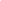 (oppure)che, ai fini dell’applicazione dell’art. 53, comma 5, lett. a), del Codice, le parti della domanda o dell’offerta costituenti segreto tecnico o commerciale sono le seguenti: …………………………………………….. e ciò per le ragioni di seguito riportate: ……………………………………………………………………………………………………………… e che, pertanto, non autorizza, qualora un partecipante alla gara eserciti la facoltà di “accesso agli atti”, la stazione appaltante a rilasciare copia della seguente documentazione ………………………..........................……. e delle giustificazioni che saranno eventualmente richieste in sede di verifica delle offerte anomale, in quanto coperte da segreto tecnico/commerciale, prendendo comunque atto di quanto appresso annotato: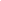 Note aggiuntive facoltative del dichiarante: AVVERTENZE:Si rammenta che le false dichiarazioni comportano sanzioni penali ai sensi dell’art. 76 del D.P.R. 28 dicembre 2000 n. 445 e costituiscono causa di esclusione dalla partecipazione a successive gare per ogni tipo di appalto.Luogo e data ______________________        					Nominativo del DICHIARANTERTI/Consorzio/GEIE formato da:Percentuale % di partecipazione e di esecuzione della specifica categoria indicata(Capogruppo) ____________________________________________(Mandante) ______________________________________________(Mandante) ______________________________________________(Mandante) ______________________________________________(Mandante) ______________________________________________NOME E COGNOMEDATA E LUOGO DI NASCITACODICE FISCALERESIDENZA (INDIRIZZO COMPLETO)QUALIFICA        Ragione sociale                                  Forma giuridica                                       Sede legale________________________________________________________________________________________________________________________________________________________________________________________________________________________________________________________________________________________________________________________        Ragione sociale                                  Forma giuridica                                       Sede legale________________________________________________________________________________________________________________________________________________________________________________________________________________________________________________________________________________________________________________________N.B.:La stazione appaltante si riserva di valutare la compatibilità dell’istanza di riservatezza con il diritto di accesso dei soggetti interessati, facendo presente fin d’ora che in caso di accesso c.d. “difensivo”, lo stesso verrà ritenuto prevalente rispetto alle contrapposte esigenze di riservatezza o di segretezza tecnico/commerciale. Si precisa che in caso di richiesta di accesso agli atti della presente procedura di affidamento, le previsioni di cui al presente paragrafo costituiscono comunicazione ai sensi dell'art. 3 del DPR 184/2006. - NOTA: MODALITA’ DI SOTTOSCRIZIONE DELLA PRESENTE DOMANDA DI PARTECIPAZIONE -1:  La presente domanda di partecipazione e le connesse dichiarazioni sostitutive in essa contenute, deve essere convertita in formato “.pdf” ed inserita nel file “.zip” della documentazione amministrativa di gara che dovrà essere firmato digitalmente dal legale rappresentante dell’impresa concorrente in forma singola, ovvero, in caso di RTI, Consorzio ordinario, GEIE non ancora costituito, da tutti i legali rappresentanti delle imprese associate o associande, oppure, in caso di Consorzi di cui all’art. 45, comma 2, lett. b) e c) del D. Lgs. 18/04/2016, n. 50, dal legale rappresentante del Consorzio e delle imprese indicate come esecutrici dell’appalto, così come da prescrizioni del disciplinare telematico di gara.2:  La presente domanda di partecipazione, con connesse dichiarazioni sostitutive, può essere sottoscritta digitalmente anche da un procuratore, nel qual caso va allegata la scansione della relativa procura.3: Nel caso di aggregazioni di imprese aderenti al contratto di rete:se la rete è dotata di un organo comune con potere di rappresentanza e di soggettività giuridica, ai sensi dell’art. 3, comma 4-quater, del d.l. 10 febbraio 2009, n. 5, convertito, con modificazioni, dalla legge 9 aprile 2009, n. 33 la domanda di partecipazione deve essere sottoscritta con le modalità di cui sopra dall’operatore economico che riveste le funzioni di organo comune;se la rete è dotata di un organo comune con potere di rappresentanza ma è priva di soggettività giuridica ai sensi dell’art. 3, comma 4-quater, del d.l. 10 febbraio 2009, n. 5, la domanda di partecipazione deve essere sottoscritta con le modalità di cui sopra dall’impresa che riveste le funzioni di organo comune nonché da ognuna delle imprese aderenti al contratto di rete che partecipano alla gara;se la rete è dotata di un organo comune privo del potere di rappresentanza o se la rete è sprovvista di organo comune, ovvero, se l’organo comune è privo dei requisiti di qualificazione richiesti per assumere la veste di mandataria, la domanda di partecipazione deve essere sottoscritta con le modalità di cui sopra dal legale rappresentante dell’impresa aderente alla rete che riveste la qualifica di mandataria, ovvero, in caso di partecipazione nelle forme del raggruppamento da costituirsi, da ognuna delle imprese aderenti al contratto di rete che partecipano alla gara.NOTA BENE: Si precisa che, come indicato al punto 1) della presente nota e dal Disciplinare Telematico di Gara, in tutti i casi sarà ritenuta valida la domanda di partecipazione in cui la firma digitale da parte soggetti legittimati di cui sopra, sia apposta  soltanto sul file “.zip” contente tutta la documentazione di gara e non anche sul file “.pdf” della domanda contenuta in tale file “.zip”.